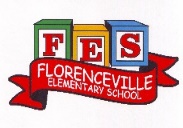 FLORENCEVILLE ELEMENTARY SCHOOL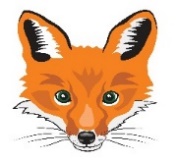 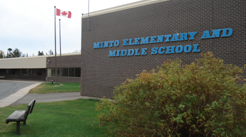 At FES our vision is to be a community where everyone is empowered to be lifelong learners.Crossword Puzzle Grid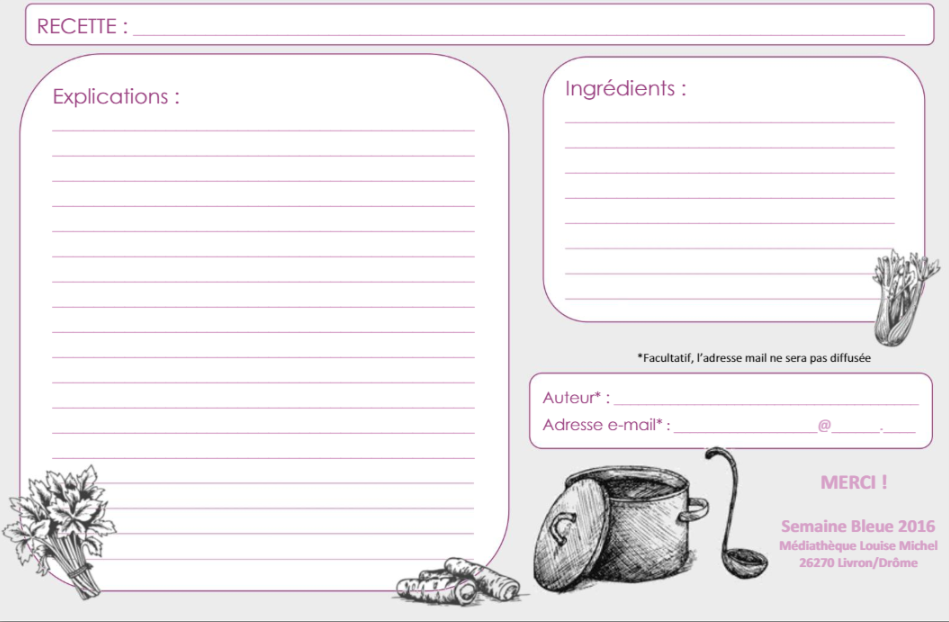 HOME LEARNING PLAN 
June 1-5, 2020Class5BTeena Bishop Teena.bishop@nbed.nb.caSarah MaharBridget NugentPrincipal: sarah.mahar@nbed.nb.ca; Vice-Principal: bridget.nugent@nbed.nb.caCindy CrowhurstResource: cynthia.crowhurst@nbed.nb.caDianne LordGuidance: dianne.lord@nbed.nb.caSchoolflorencevilleelementary@nbed.nb.caIn accordance with the communication sent from our Minister of Education, Dominic Cardy, on April 2, 2020 Home learning opportunities to support literacy and numeracy outcomes will be made available online weekly by Teachers.Families are encouraged to: -Support their children to complete the options below for an average of one hour per day. -Read aloud with their children daily; and-consider daily physical activity and free play as an important part of their child’s mental health and skill development.In accordance with the communication sent from our Minister of Education, Dominic Cardy, on April 2, 2020 Home learning opportunities to support literacy and numeracy outcomes will be made available online weekly by Teachers.Families are encouraged to: -Support their children to complete the options below for an average of one hour per day. -Read aloud with their children daily; and-consider daily physical activity and free play as an important part of their child’s mental health and skill development.In accordance with the communication sent from our Minister of Education, Dominic Cardy, on April 2, 2020 Home learning opportunities to support literacy and numeracy outcomes will be made available online weekly by Teachers.Families are encouraged to: -Support their children to complete the options below for an average of one hour per day. -Read aloud with their children daily; and-consider daily physical activity and free play as an important part of their child’s mental health and skill development.SubjectsDescription of Learning ActivitiesDescription of Learning ActivitiesLiteracyThis week we will do some virtual traveling!! LiteracyThis week we will do some virtual traveling!! LiteracyThis week we will do some virtual traveling!! NumeracyChoice board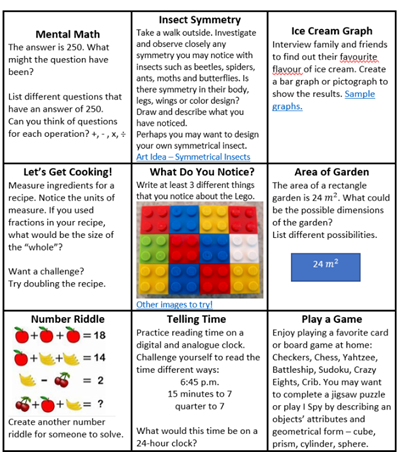 Choice boardNumeracyMath GamesMath Challenges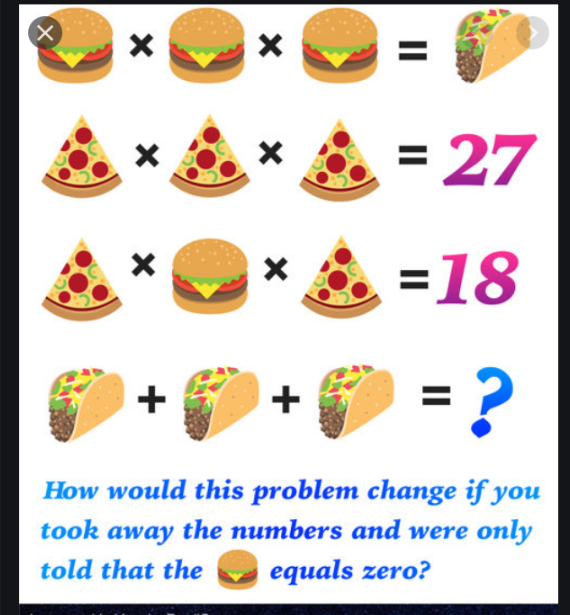 Check out the FREE app Prodigy Kids Math Games or you can play this fun game online https://www.prodigygame.com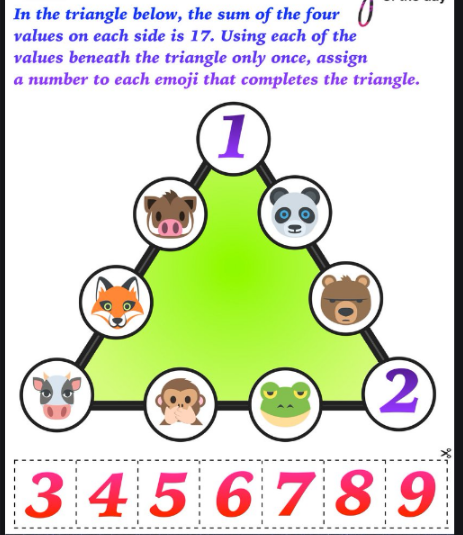 NumeracyKaboomUsing popsicle sticks or any other types of sticks, pick a few math facts (additions, subtractions, multiplications or divisions) that you and your child want to work on. Write the facts on one end of the stick and the answer on the back or on the other end of the stick. On a select few sticks, write the words KABOOM.Take turns picking a stick, reading the math fact & answering. If the answer is correct, keep the stick. If the answer is incorrect, place stick back in the jar / container. If you pick a KABOOM stick is pulled out, the person who pulls it out must put all of their collected sticks back in the jar / container & the game continues. 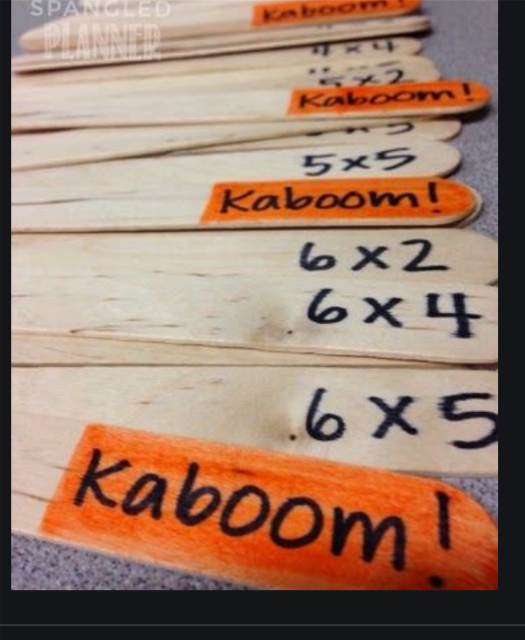 Math ChallengesCheck out the FREE app Prodigy Kids Math Games or you can play this fun game online https://www.prodigygame.comOther areas of interest/learning experiencesScience & Art & MindfulnessHere are a few activities to choose from this week. Can you try at least one from each row?Visit this site for more mindfulness activities for kids: https://biglifejournal.com/blogs/blog/5-fun-mindfulness-activities-children-breathing-exercisesHere are a few activities to choose from this week. Can you try at least one from each row?Visit this site for more mindfulness activities for kids: https://biglifejournal.com/blogs/blog/5-fun-mindfulness-activities-children-breathing-exercisesEnglish Language ArtsHere are some English Language Arts activities for you to choose from over the next three weeks (May 25th - June 12th). Try to choose 2-3 to do each week. Here are some English Language Arts activities for you to choose from over the next three weeks (May 25th - June 12th). Try to choose 2-3 to do each week. 